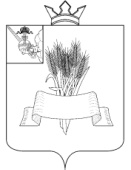 Администрация Сямженского муниципального округаВологодской областиПОСТАНОВЛЕНИЕРуководствуясь приказом Федеральной службы государственной регистрации, кадастра и картографии от 10.11.2020 №П/0412 «Об утверждении классификатора видов разрешенного использования земельных участков», ПОСТАНОВЛЯЮ: 1. Установить, что вид разрешенного использования земельного участка категории земель – земли населенных пунктов:- кадастровый номер 35:13:0101009:2, площадью 800 кв.м., местоположение: Вологодская область, Сямженский район, Раменский с/с, деревня Веретье;- кадастровый номер 35:13:0101009:3, площадью 400 кв.м., местоположение: Вологодская область, Сямженский район, Раменский с/с, деревня Веретье; - кадастровый номер 35:13:0101010:19, площадью 1400 кв.м., местоположение: Вологодская область, Сямженский район, Раменский с/с, деревня Марковская;- кадастровый номер 35:13:0101010:2, площадью 100 кв.м., местоположение: Вологодская область, Сямженский район, Раменский с/с, деревня Марковская;- кадастровый номер 35:13:0101010:20, площадью 800 кв.м., местоположение: Вологодская область, Сямженский район, Раменский с/с, деревня Марковская;- кадастровый номер 35:13:0101010:4, площадью 500 кв.м., местоположение: Вологодская область, Сямженский район, Раменский с/с, деревня Марковская;- кадастровый номер 35:13:0101010:3, площадью 600 кв.м., местоположение: Вологодская область, Сямженский район, Раменский с/с, деревня Марковская, - кадастровый номер 35:13:0101010:6, площадью 600 кв.м., местоположение: Вологодская область, Сямженский район, Раменский с/с, деревня Марковская, - кадастровый номер 35:13:0101017:10, площадью 500 кв.м., местоположение: Вологодская область, Сямженский район, Раменский с/с, деревня Клепиковская, дом 4, - кадастровый номер 35:13:0101017:11, площадью 300 кв.м., местоположение: Вологодская область, Сямженский район, Раменский с/с, деревня Клепиковская, дом 4,- кадастровый номер 35:13:0101017:18, площадью 1000 кв.м., местоположение: Вологодская область, Сямженский район, Раменский с/с, деревня Клепиковская, дом 7,- кадастровый номер 35:13:0101017:20, площадью 900 кв.м., местоположение: Вологодская область, Сямженский район, Раменский с/с, деревня Клепиковская, дом 7, «личное подсобное хозяйство» соответствует виду разрешенного использования – «Для ведения личного подсобного хозяйства (приусадебный земельный участок)» (код 2.2), установленному классификатором видов разрешенного использования земельных участков, утвержденным приказом Федеральной службы государственной регистрации, кадастра и картографии от 10.11.2020 №П/0412.2. Настоящее постановление является основанием для внесения изменений в сведения Единого государственного реестра недвижимости о разрешенном использовании земельных участков.3. Настоящее постановление вступает в силу со дня его подписания. 4. Настоящее постановление подлежит размещению на официальном сайте Сямженского муниципального округа https://35syamzhenskij.gosuslugi.ru в информационно-телекоммуникационной сети Интернет.		5. Информацию о размещении настоящего постановления на официальном сайте администрации Сямженского муниципального округа опубликовать в газете «Восход».Первый заместитель Главы Сямженского муниципального округа                             Л.А. Шаверина                                                      от23.05.2024 № 346     с. Сямжа Вологодской областис. Сямжа Вологодской областис. Сямжа Вологодской областис. Сямжа Вологодской области